Областная акция «Выпускник 2022»С 20 апреля 2022 г. начинается акция по выплате единовременного социального пособия выпускникам 11-ых классов 2021-2022 учебного года общеобразовательных организаций, расположенных на территории Кемеровской области, из малообеспеченных семей.Пособие выплачивается на основании Порядка выплаты выпускникам  11-х классов из малообеспеченных семей общеобразовательных организаций, находящихся на территории Кемеровской области, допущенным к государственной итоговой аттестации, за исключением выпускников, находящихся на полном государственном обеспечении, единовременного социального пособия, утвержденного постановлением Правительства Кемеровской области – Кузбасса от 07.04.2022 № 190.Получателем пособия может быть совершеннолетний выпускник или один из родителей (законных представителей), совместно проживающий с несовершеннолетним выпускником, или лицо, уполномоченное родителем (законным представителем) на основании доверенности, оформленной в соответствии с законодательством Российской Федерации.К заявлению прилагаются следующие документы:Рассмотрение документов получателей осуществляется на заседании в июне комиссией, созданной при Министерстве образования Кузбасса. О принятом комиссией решении получателя уведомляет ответственный специалист муниципального органа управления образованием.Получателю может быть отказано в выплате пособия в случае представления неполного пакета документов.Пособие выплачивается Министерством образования Кузбасса путем перечисления денежных средств на лицевые счета получателей пособия, открытые в кредитных организациях.Список пакета документов по акции «Выпускник 2022» (Приложение №5)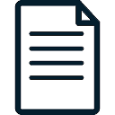 По всем возникающим вопросам можно обратиться: Рождественская Оксана Вячеславовна, тел.: 46-05-13 (социальный педагог МБОУ «СОШ №72»)Постановление Правительства Кемеровской области – Кузбасса от 07.04.2022 № 190 (Приложение №1)Для получения пособия получатель предоставляет в общеобразовательную организацию, где обучается выпускник  в срок до 15 мая 2022 года заявление по форме (Приложение №2)согласие на обработку персональных данных по формам (Приложение №3);или согласие на обработку персональных данных по формам (Приложение №4);